Supplementary materialsFigure S1 Risk score analysis of seven-genes prognostic model in the GEO cohort (GSE 84437). (A) Survival curve for low- and high-risk subgroups. (B) ROC curves for forecasting OS based on risk score. (C) Survival status. (D) Risk score. (E) Expression heat map. (F) Univariate and multivariate COX regression analysis of different clinical parameters in GEO cohort.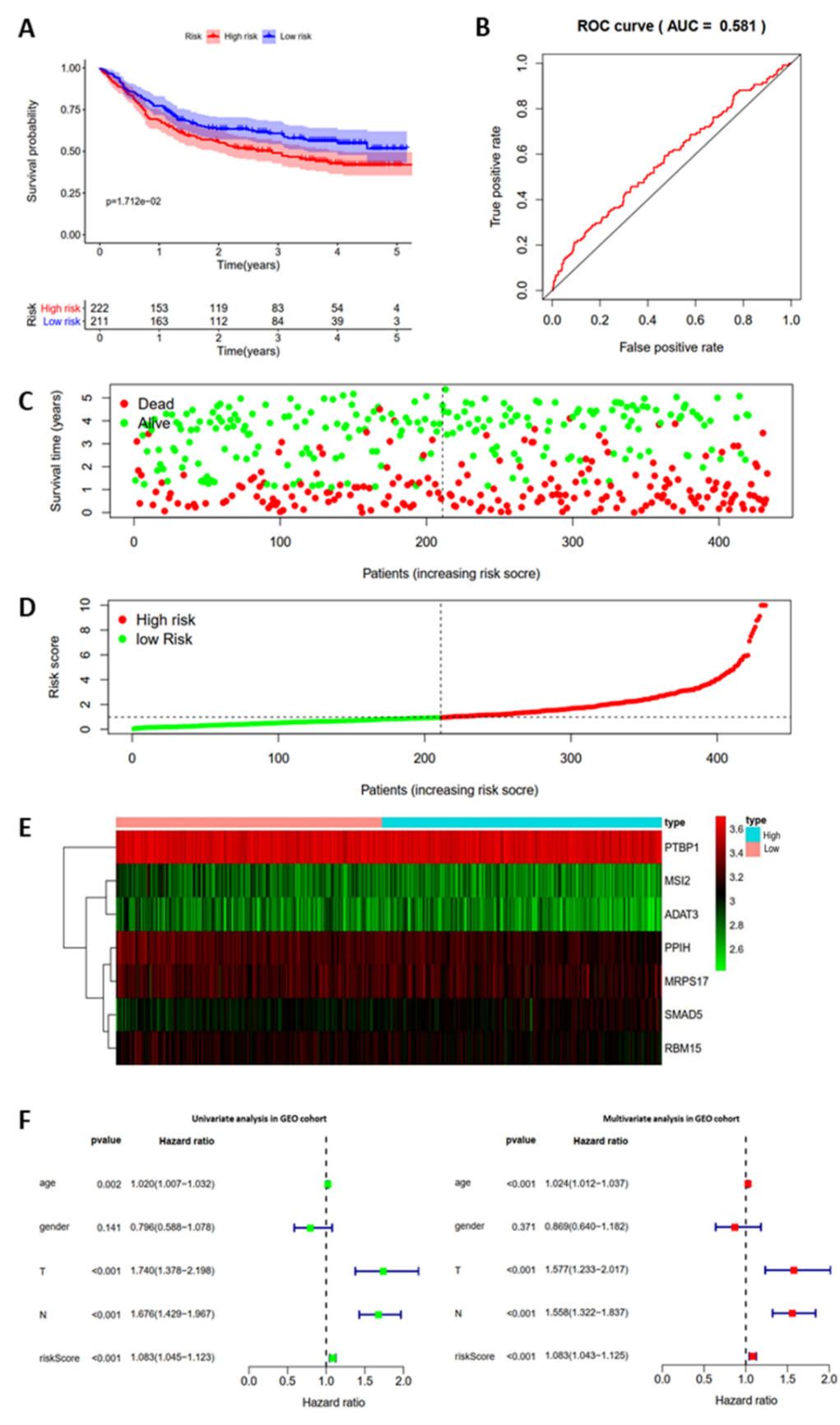 Figure S2 Validation the prognostic value of seven hub RBPs in STAD by Kaplan Meier-plotter online tool.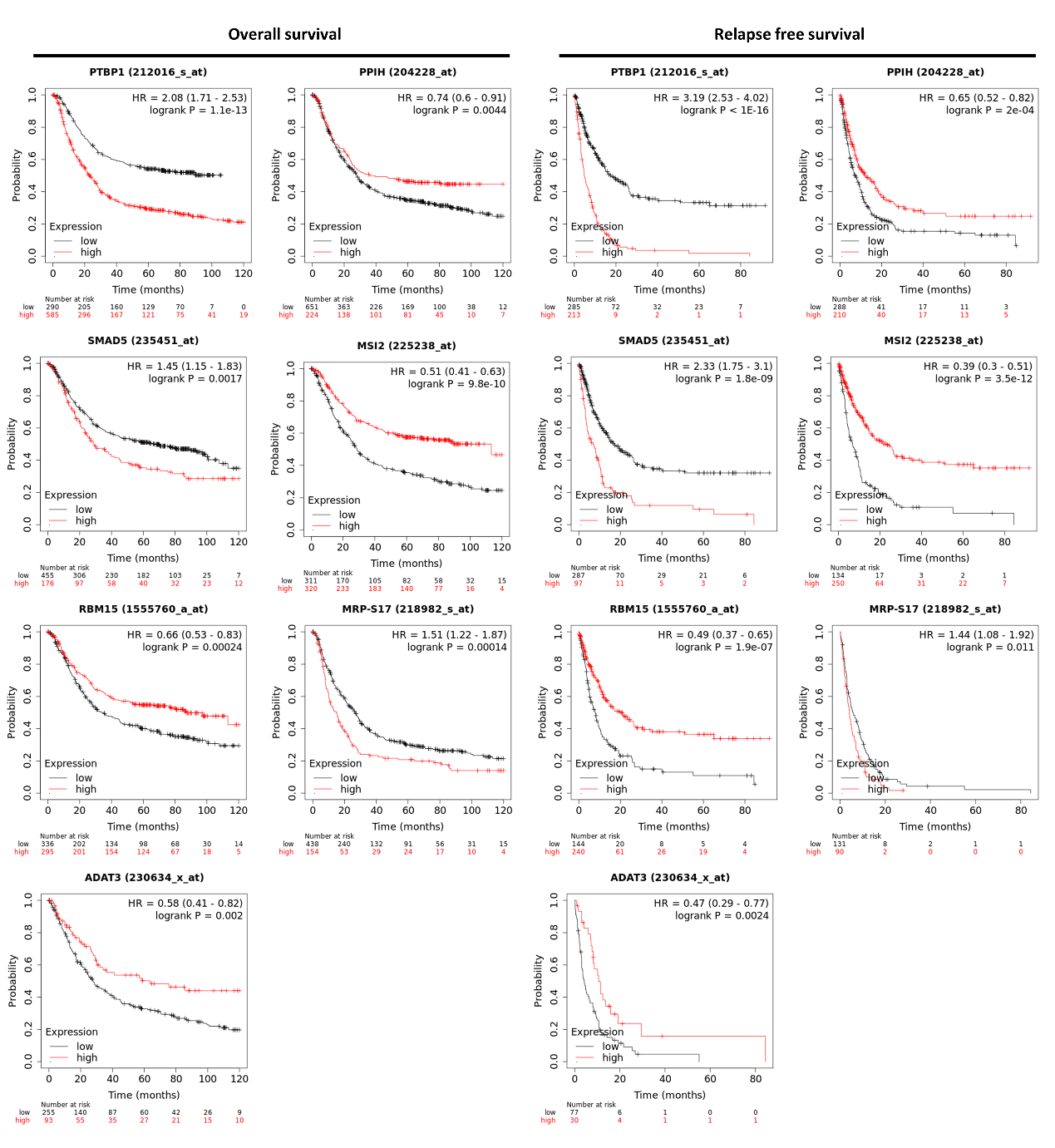 Table S1 362 differentially expressed RBPs in STADTable S1 362 differentially expressed RBPs in STADTable S1 362 differentially expressed RBPs in STADRBPsFold ChangepOAS32.8921.5E-81OAS12.8831.86E-47OAS22.631.29E-56GNL3L2.6041.7E-121PTBP32.492.26E-92EXO12.3675.7E-101PABPC12.3161E-84IGF2BP32.3136.26E-45CNOT72.2479.4E-101SNRPD12.0732.55E-94EIF2AK22.0672.3E-80PAPD72.0636.58E-39HELZ21.958.27E-65RNASEH2A1.9384.75E-80EIF2AK11.9161.19E-96EZH21.8843.28E-72BRCA11.8675.5E-81MBNL31.8261.11E-50WDR431.8222.23E-77SF3B41.8053.83E-89DARS21.7941.04E-81RPL281.7911.07E-56RAVER11.7819.78E-67G3BP11.782.44E-81IGF2BP21.772.26E-41INTS71.7623.4E-106IFIT31.7581.93E-38DEK1.754.87E-74IPO91.7424.1E-102IFIT11.7271.13E-18SNRPB1.7242.78E-75PRPF40A1.6992.5E-101MAGOHB1.6978.87E-94MRPL31.6953.35E-98HENMT11.6945.38E-56SNRPF1.6932.43E-84DCAF131.6891.68E-75SF3A11.6834.17E-38SNRPA1.6784.36E-94MEX3D1.6773.88E-64ZC3H131.672.46E-61YBX21.6675.25E-19ISG20L21.6543.36E-66NXT21.653.78E-74CALR1.6171.41E-56WDR31.6179.69E-56DKC11.6091.77E-83ZNFX11.6082.27E-68GAPDH1.6042.16E-44NOLC11.5921.02E-56R3HDM11.5912.09E-68SPATS2L1.5896.59E-55FAM120A1.5843.33E-74SNRPB21.5833.17E-76GARS1.576.49E-67CCRN4L1.5592.25E-56FYTTD11.5582.29E-31SF3B31.5548.71E-71DDX211.5535.9E-59EIF61.5464.67E-65RPP251.5468.17E-66IPO71.5431.46E-48RBM121.532.08E-51NUTF21.5291.23E-68TCOF11.5286.11E-77LSM121.5248.73E-84RAN1.5231.18E-59TNRC6B1.5182.09E-70RSRC11.5162.04E-80NUDT211.5125.71E-60SNRPG1.5061.45E-61PUM11.5044.67E-61UTP231.5031.06E-79TROVE21.5017.98E-63NIFK1.4957.78E-84ESF11.4913.83E-62ABCE11.4844.74E-66CAPRIN11.4831.72E-70TSN1.4826.94E-68PTBP11.486.91E-66BRIX11.4776.78E-65MBNL11.4769.42E-23PUS71.4723.5E-58PRIM11.4724.37E-65UPF21.4671.48E-57BZW11.4664.18E-41AGO21.4656.63E-45RBM381.4591.62E-19MBNL21.4567.3E-32POLR2K1.4461.08E-65RPL381.4426.36E-38TTF21.4381.18E-48MRPL131.4371.41E-67AIMP21.4353E-64RSL1D11.4346.93E-62TOP11.4291.83E-71CSTF21.4257.09E-68RUVBL21.4199.34E-65PATL11.4189.71E-78RAE11.4151E-61ZC3HAV1L1.4151.66E-52TRUB11.4152.64E-84SUB11.4133.43E-60THOC31.413.91E-52SYNCRIP1.413.7E-53MRPL171.417.72E-80CD3EAP1.4092.47E-56POLR2D1.4071.03E-62RNASE61.4033.21E-30ZFP36L21.4026.03E-41HNRNPAB1.4028.79E-72IFIT21.41.17E-30DDX181.3922.83E-76DDX61.3867.87E-41YTHDF31.3838.61E-50RPP401.3812.48E-60GATC1.3814.92E-71MRPL421.3785.19E-65MRPL471.3728.81E-71WARS1.3641.74E-33GPATCH41.3633.61E-66PARP11.3572.16E-62MRPS351.3542.35E-52SRP721.3525.47E-67ZMAT31.3515.55E-41MRPL301.355.89E-86AGO11.3456.95E-45NOL91.3432.47E-55SRP91.3423.93E-54EXOSC51.341.42E-66USP101.341.55E-72UHMK11.3361.63E-59ESRP11.3352.45E-35RPL22L11.3311.63E-31SMAD11.332.98E-44PNO11.3282.56E-60ADAR1.3268.22E-48RBM411.3211.21E-53DCP1A1.328.13E-58EIF4G21.3138.51E-36PARP41.3122.25E-45SCAF111.3053.92E-66PTGES31.3031.12E-49RBMS21.3012.78E-34HEATR11.3015.91E-60EIF51.31.41E-58ZNF385A1.2996.18E-21NOP581.2971.44E-59IFIH11.2943.72E-35APOBEC11.2921.82E-05NXT11.2922.61E-55FCF11.2896.65E-61GTF3A1.2851.15E-48WDR121.2858.53E-48SERBP11.2817.82E-51TLR31.2813.46E-14ZC3HAV11.286.44E-67BOP11.2722.12E-42GTPBP101.2712.28E-56CSTF11.275.38E-65OASL1.278.13E-12PPIH1.2691.61E-72BYSL1.2682.46E-45SNRPE1.2684.77E-57ERI11.2669.31E-64EIF1AX1.2593.14E-57TNPO11.2582.13E-41NUP1531.2536.75E-40XRN21.2527.38E-51TGS11.2529.18E-67G3BP21.2529.89E-34ENOX21.2519.4E-53APOBEC3G1.2484.22E-26DARS1.2484.07E-50SMAD51.2462.5E-33EFTUD21.2442.05E-57RRBP11.2448.52E-40PTRH21.2432.3E-73MSI21.2431.93E-60XRN11.2422.43E-30XPOT1.2428.48E-32CNOT6L1.249.95E-38CPSF21.2391.89E-43RUVBL11.2392.51E-55RNPS11.2371.52E-49C1QBP1.2366E-48MRPS301.2352.34E-67RPF21.2353.18E-59SLBP1.2339.54E-54CANX1.2318.81E-46LSM71.2317.87E-59RBM181.232.43E-57RBM471.231.8E-37BCLAF11.2282.74E-54SMAD31.2224.57E-25CCDC861.222.24E-52STAU21.224.39E-34EIF5A1.215.82E-42EIF3H1.2044.79E-44RBM151.26.58E-66AGO31.1981.65E-47STAU11.1931.55E-54HNRNPF1.1932.53E-50PDE121.1927.3E-46A1CF1.1911.83E-16URB21.1913.7E-57EBNA1BP21.195.28E-52MRPL141.193.25E-46MRPS101.1896.1E-48U2SURP1.1841.58E-42PA2G41.1841.13E-44KRR11.1821.92E-53NIP71.184.89E-67CNOT61.1771.31E-56SCAF11.1772.8E-35TRMT61.171.36E-55NAF11.1641.79E-42ALYREF1.1638.23E-51CTU11.1587.89E-52API51.1566.01E-44GRWD11.1564.89E-42LRPPRC1.1562.21E-59BZW21.1548.29E-41GAR11.1533.41E-61REPIN11.1539.06E-39AGFG11.1527.11E-40UBAP21.159.72E-71NSRP11.1492.04E-33XPO41.1476.7E-45RRP1B1.1471.64E-60MRPL481.1464.13E-37RBMX21.1456.54E-71ADAT11.1435.61E-66HNRNPR1.1383.28E-50YARS21.1381.72E-57SMG71.1345.62E-49ZC3H41.1349.86E-60METTL2B1.1345.5E-63EPRS1.1311.6E-56USB11.1281.02E-43SUZ121.1261.98E-51MRPL191.1243.77E-48PRKDC1.1219.73E-32WDR361.1195.55E-52DIS31.1163.8E-41RNGTT1.1163.88E-42HNRNPUL11.1159.7E-43SNRPD31.1144.8E-55C2orf151.112.43E-50AQR1.1096.61E-70CNOT21.1091.68E-60TFAM1.1084.71E-54ELAVL11.1078.66E-57SF3A21.1052.59E-43KHDRBS11.1042.91E-56NOP561.11.4E-35MRPS171.19.68E-53RDM11.11.87E-44XPO11.0991.66E-40GSPT11.0995.17E-48RTF11.0991.62E-47YBX11.0984.99E-27FAM98A1.0984.11E-34RPL7L11.0982.66E-41TSEN151.0981.17E-47MARS21.0981.08E-59LSM14A1.0951.74E-32PARP121.0913.65E-36UTP14C1.0911.09E-51EIF2S11.0862.69E-24EIF3J1.0813.44E-53DENR1.0794.53E-65EIF2S21.0771.55E-48CNOT41.0762.95E-43PUS7L1.0766.57E-59FTSJ11.0741.71E-60PNPT11.0725.13E-35QTRTD11.0687.1E-48UBAP2L1.0676.12E-46DDX271.0616.28E-39RPS151.0595.78E-29ZFR1.0566.61E-25DAZAP11.0551.08E-41CPSF31.0542.82E-65SRFBP11.0541.59E-58GUF11.0544.94E-56RPLP21.0547.02E-31PAPOLA1.0537.08E-45PAPOLG1.0537.8E-50FTO1.0539.88E-20GEMIN51.0522.12E-42ZC3H31.0512.96E-52ZFP36L11.0512.39E-08UBA11.053.75E-51RPL271.0483.34E-20SF3A31.0483.95E-38BARD11.0476.07E-49NCL1.0467.8E-28ILF21.0467.21E-50SETD1A1.0441.03E-35PTRHD11.0376.69E-46EIF4A31.0369.85E-41ZC3H12D1.0362.26E-32CDC5L1.0341.13E-41IFIT51.0342.59E-29MRPL151.0333.56E-49WDR41.0331.23E-46DYNLL11.034.05E-38EIF4E1.0298.83E-28RPL39L1.0298.72E-10METTL11.0273.66E-52TSNAX1.0261.99E-44PRPF41.0262.76E-47LSM31.0231.69E-55TARS1.0215.7E-40FAM98B1.0217.33E-39DCPS1.024.4E-49MAK161.022.51E-45VARS1.021.13E-41ADAT31.0173.44E-28GTPBP41.0177.74E-38NOL101.0161.02E-56DDX521.0153.44E-44DDX581.0111.69E-24NOL111.016.73E-52EXOSC31.0089.88E-48BICC11.0046.11E-15ZCRB11.0047.49E-45SAMD4B1.0042.62E-27PHAX1.0013.05E-32RBM12B1.0011.55E-39RPS4Y1-2.588.04E-13EEF1A2-2.537.02E-16AZGP1-2.4366.68E-09APOBEC2-2.2396.4E-51MYEF2-1.742.32E-26CIRBP-1.7384.08E-49POLR2J2-1.7324.1E-17PAN2-1.7052.22E-31RBPMS2-1.6291.03E-21SNRPN-1.5471.77E-32PAIP2B-1.5174.96E-67DDX3Y-1.4761.86E-14LUC7L-1.334.22E-29CLASRP-1.3211.95E-29SRSF5-1.3148.96E-48AFF3-1.2955.53E-22RBM6-1.2792.23E-27SIDT2-1.2746.96E-34ARHGEF28-1.273.53E-15PRPF40B-1.2555.28E-30EIF1AY-1.2299.73E-05SNRNP70-1.1651.71E-19PDCD4-1.1599.08E-20CELF3-1.1471.66E-11RBM5-1.1311.17E-24U2AF1L4-1.13.4E-38SRRM2-1.0552.98E-11LARP6-1.0465.96E-14CLK1-1.0454.2E-21AKAP8L-1.0263.38E-23TRMT2A-1.0034.37E-16